Shift Handoff ToolImplementation GuideandTechnical Manual 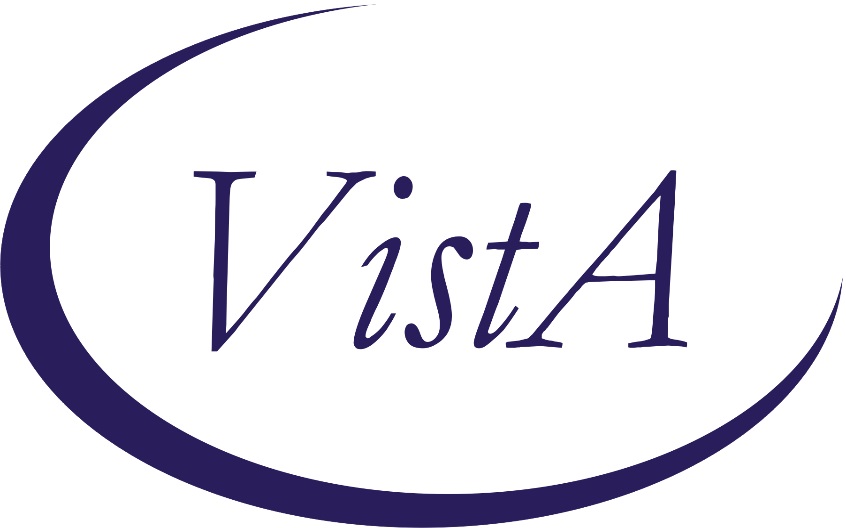 Clinician Desktop ServiceVeterans Health Information TechnologyVersion 1October 2018
Revision HistoryTable of ContentsRevision History	2Introduction	4Installation	5Server Installation	5Client Installation	5Tools Menu	5Maintenance	7Secondary Menu	7Security Keys	7Parameters	7Setup	9Shift Handoff Manager	9Creating a New SERVICE/SECTION Entry	10Preference Configuration	13Handoff (HOT) Team Manager	20Create new HOT List	20Delete HOT List	21Configure HOT List	22Exported Items	23Assign Menu to Secondary Menu	23Security Keys	23Files	24Data Dictionaries	24Routines	25Globals	25Application Programmer Interfaces	26How to Generate On-Line Documentation	28Routines	28Files	28External Relationships	29Troubleshooting	30IntroductionThis manual covers technical aspects of the Shift Handoff Tool for Information Resource Management Service (IRMS) staff and Clinical Applications Coordinators (CACs). Included are installation, setup, and maintenance instructions as well as complete technical data.The Shift Handoff Tool is a utility that assists hospital staff going off shift to create a report for the incoming shift. This report contains demographic and medical information about each patient being handed off. At a minimum it shows medications and allergies, but can be customized to show other medical information that is relevant to the patient’s condition. InstallationThere is both an M (or Server) component and a Windows (or Client) component. All the required files are contained in the distribution zip file: SHIFTHANDOFFTOOL.ZIPTable : Contents of SHIFTHANDOFFTOOL.ZIPServer InstallationSee the Shift Handoff Tool Install Guide (CRHDIG.PDF) for complete instructions on installation of the M component.Client InstallationThe installation of the Windows component will vary according to your own local management policies. Basically, it consists of the following steps:Place the executable, ShiftHandoffTool.exe, and the help file, CRHD.hlp, in the same directory on each workstation or on a network drive accessible from each workstation.Add Shift Handoff Tool to the Tools menu of CPRS.In addition, you can also setup the Shift Handoff Tool to run as a standalone application by doing the following to workstations in the hospital area(s) that are going to use this tool:Place a shortcut to ShiftHandoffTool.exe on the desktop. The parameters on the command line of this shortcut (S= and P=) must be the same as the parameters in the CPRS shortcut. S=Vista Server P=Tools MenuYou may set up the tools menu on the User, Location, Service, Division, or System level. The lowest level overrides higher levels. Select GUI Parameters Option: ? CS GUI Cover Sheet Display Parameters ... HS GUI Health Summary Types TM GUI Tool Menu Items MP GUI Parameters - Miscellaneous UC GUI Clear Size & Position Settings for User RE GUI Report Parameters ... NV GUI Non-VA Med Statements/Reasons RM GUI Remove Button Enabled NON GUI Remove Button Enabled for Non-OR Alerts EIE GUI Mark Allergy Entered in ErrorEnter ?? for more options, ??? for brief descriptions, ?OPTION for help text.Select GUI Parameters Option: TM GUI Tool Menu ItemsCPRS GUI Tools Menu may be set for the following: 1 User  USR [choose from NEW PERSON] 2 Location LOC [choose from HOSPITAL LOCATION] 2.5 Service SRV [choose from SERVICE/SECTION] 3 Division DIV [choose from INSTITUTION] 4 System SYS [DEVCUR.FO-SLC.MED.VA.GOV]Enter selection: 3 Division INSTITUTIONSelect INSTITUTION NAME: salt 1 SALT  CITY UT EES 925  2 SALT  CITY UT NHC 6609AA  3 SALT  CITY UT USAF 660CZ  4 SALT   HCS UT VAMC 660  5 SALT   OIFO UT ISC 5000 Press <RETURN> to see more, '^' to exit this list, ORCHOOSE 1-5: 5 SALT   OIFO UT ISC 5000 ------- Setting CPRS GUI Tools Menu for Division: SALT  CITY OIFO -------Select Sequence: 2Are you adding 2 as a new Sequence? Yes// y YESSequence: 2// 2Name=Command: &Shift Handoff Tool=C:/CPRS/ShiftHandoffTool.exe S=%SVR P=Select Sequence:MaintenanceSecondary MenuCRHD SHIFT CHANGE HANDOFF is the secondary menu exported with this application. You cannot run ShiftHandoff.exe from a workstation unless you have this menu option or you have programmer access mode. All users of this application should have this menu assigned to them as a secondary menu or as part of their primary menu tree.Security KeysThe following keys are exported for use with the Shift Handoff Tool:CRHD SHIFT CHG HANDOFF MGR (This gives access to Preference Page)CRHD HOT TEAM MGR (This gives access to the configuration Handoff Tool (HOT) list)ParametersThe following parameters are kept in the CRHD HANDOFF PARAMETERS (#183) file.Table : Content of the CRHD HANDOFF PARAMETERS (#183) fileThe following parameters are stored in the VistA PARAMETER DEFINITION FILE (#8989.51) file:Table : Contents of the VistA PARAMETER DEFINITION FILE (#8989.51) FileSetupManagers and Clinical Application Coordinators (CACs) do not need to use  to manage team lists and preferences. Holders of the CRHD SHIFT CHG HANDOFF MGR key have access to the Preference Configuration dialog and can enter and manage multiple configurations. Holders of the CRHD HOT TEAM MGR key have access to the Handoff Team (HOT) list management dialog.An important point is that each list, including HOT lists, has a different setup associated with it. Many aspects of the final printout can be managed separately for each list. The Shift Handoff Manager or CAC for each service should study the options carefully so lists can be configured to the greatest possible advantage.Shift Handoff ManagerThe Preference Configuration menu command does not appear on the File menu unless the user holds the CRHD SHIFT CHG HANDOFF MGR key. 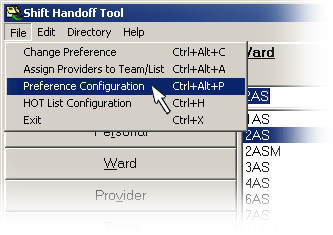 Selecting this menu command brings up the selection dialog: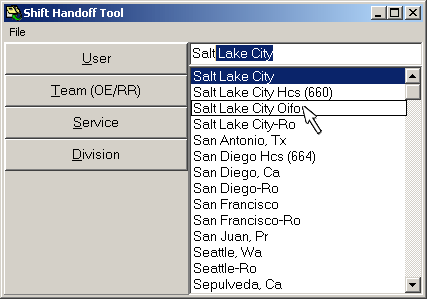 Preferences can only be named after providers, teams, service, or divisions that already exist in the system. Notice, for example, that all medical centers are listed. These are only used as names for profiles and do not interact with any system external to your local site.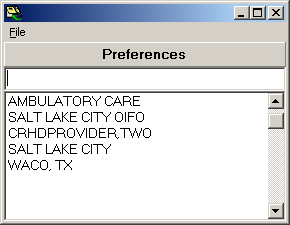 Notice above that we have five preferences defined, one is name after a local clinic, another is names after a provider, and three of them are named after medical centers. All are simply being used as names of preferences in our local system.Creating a New SERVICE/SECTION EntryThough VistA is not needed to manage team lists and preferences, it is necessary to use VistA to create a new SERVICE/SECTION. Note: This file requires programmer access (@) to add or edit items. The requestor will need to work with their local/regional systems manager to request the changes. VistA FileMan may be used to create the new SERVICE/SECTION entry as in the example below.VA FileMan 22.2Select OPTION: ENTER OR EDIT FILE ENTRIES Input to what File: SERVICE/SECTION// (158 entries)EDIT WHICH FIELD: ALL// Select SERVICE/SECTION NAME: TEST THERAPYAre you adding 'TEST THERAPY' as a new SERVICE/SECTION (the 159TH)? No// Y (Yes) SERVICE/SECTION MAIL SYMBOL: JSGT SERVICE/SECTION PARENT SERVICE: 117 1 117 PHYSICAL THERAPY 117  2 117 SPEECH THERAPY 117 SPEECH THERAPYCHOOSE 1-2: 1 PHYSICAL THERAPY 117 ABBREVIATION: JSGTDESCRIPTION: Edit? NO// MAIL SYMBOL: JSGT// PARENT SERVICE: PHYSICAL THERAPY// TYPE OF SERVICE: C PATIENT CARECHIEF: Staff, Chief  Select CHIEF PHONE: ASST CHIEF: Select ASST CHIEF PHONE: LOCATION: MIS COSTING CODE: COST CENTER: TYPE OF COSTING SECTION: AMBULATORY CARE FLAG: Select DATE CLOSED: NATIONAL SERVICE: COORDINATOR (IRM):Select SERVICE/SECTION NAME:Once the new SERVICE/SECTION has been created, login to the Shift Handoff Tool GUI application. Select File/Preference Configuration (or < Ctrl > <Alt> < P >) from the top menu bar.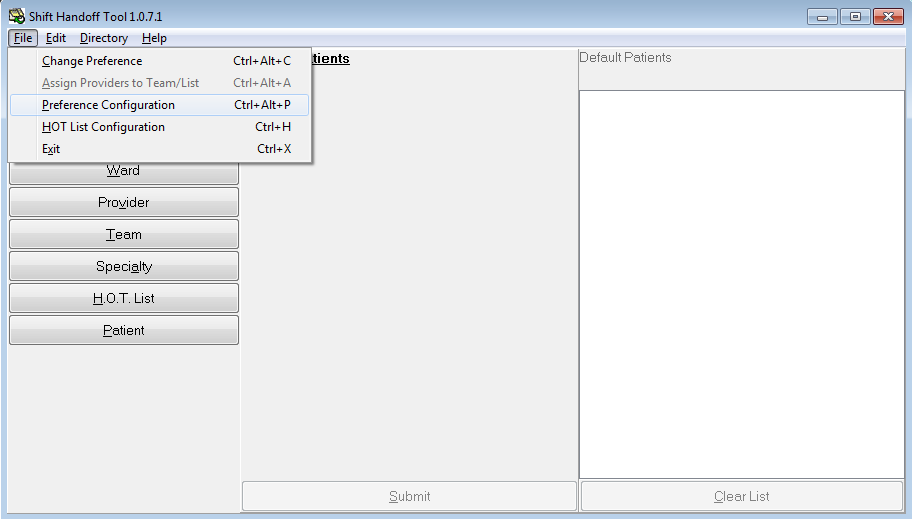 Then select the [ Service ] button. Highlight in the list box the Service you would like to add to the CRHD HANDOFF PARAMETERS NAME file (#183) and double click or select < Enter >. Reminder, the service MUST exist in SERVICE/SECTION file (#49) for it to show up in this list.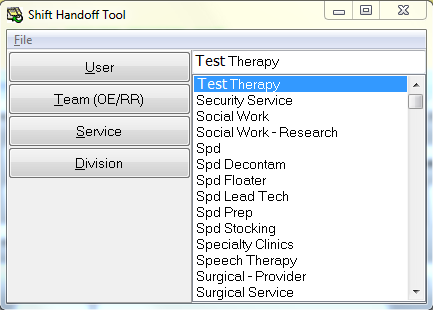 The Shift Handoff Preference Configuration window for the Service Name that was selected will be displayed. Select the [ SUBMIT DATA ] button at the bottom of this window.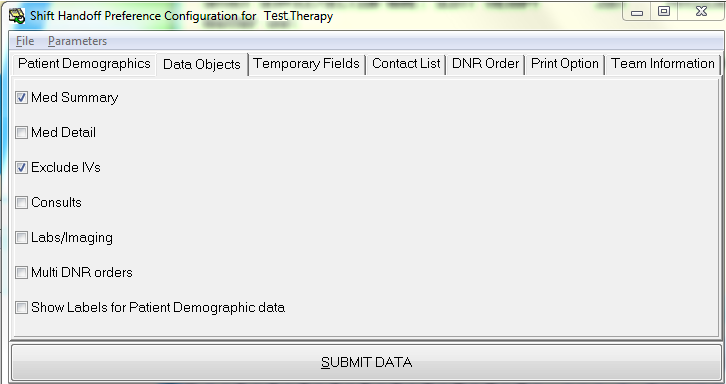 If VistA FileMan is now used to inquire on the CRHD HANDOFF PARAMETERS NAME file (#183), the Service should now be seen.VA FileMan 22.2Select OPTION: INQUIRE TO FILE ENTRIES Output from what File: SERVICE/SECTION// 183 CRHD HANDOFF PARAMETERS (4 entries)Select CRHD HANDOFF PARAMETERS NAME: ? Answer with CRHD HANDOFF PARAMETERS NAME Choose from: EDUCATION  TEST THERAPY Select CRHD HANDOFF PARAMETERS NAME: NAME Searching for a NEW PERSON, (pointed-to by NAME) Searching for a OE/RR LIST, (pointed-to by NAME) Searching for a FACILITY TREATING SPECIALTY, (pointed-to by NAME) Searching for a TEAM, (pointed-to by NAME) Searching for a SERVICE/SECTION, (pointed-to by NAME)TEST THERAPY JSGT PHYSICAL THERAPY ...OK? Yes// (Yes)Another one: Standard Captioned Output? Yes// (Yes)Include COMPUTED fields: (N/Y/R/B): NO// BOTH Computed Fields and Record Number (IEN)NUMBER: 4    NAME (SRV): TEST THERAPYNAME: PATIENT_DEMOGRAPHICS  VALUE: 2,6,7,8,12,,5NAME: PATIENT_DEMO_PRINTLBL  VALUE: 0NAME: MED_DETAIL_FLG   VALUE: 0NAME: PRINT_ORIENTATION   VALUE: LNAME: CONSULTS    VALUE: 0NAME: LABS_IMAGING   VALUE: 0NAME: MED_EXCLUDE_IV   VALUE: 0NAME: ORDER_BY    VALUE: 0NAME: MULTI_DNR    VALUE: 0NAME: TEMP_FLD_COLOR   VALUE: 65535NAME: TEMP_FLD_FONTCOLOR  VALUE: 0Select CRHD HANDOFF PARAMETERS NAME:Preference ConfigurationThe Preference Configuration dialog has seven (7) tabs. They are Patient Demographics, Data Objects, Temporary Fields, Contact List, DNR Order, Print Option, and Team Information. The setting on each of these can be changed using the parameters that are exported with this application. However, all settings can be completely controlled by the Preference Configuration dialog.Patient DemographicsThe Patient Demographics tab looks like this: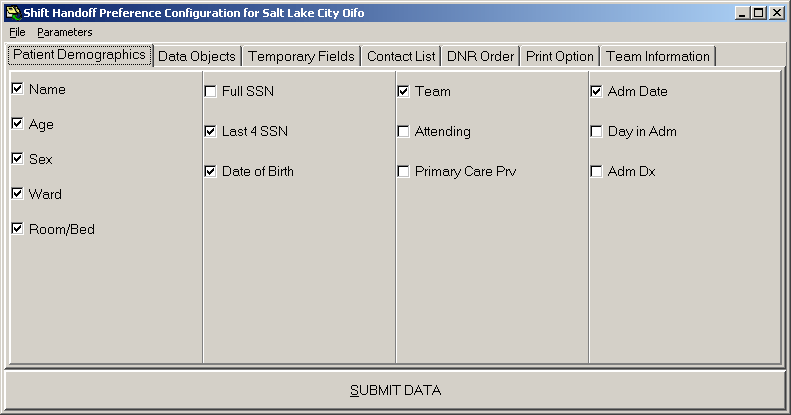 Name, Age, Sex, Ward, and Room/Bed are all mandatory and cannot be unchecked. Full SSN and Last 4 SSN refers to what will print out on the report. The full SSN appears on the screen in either case. (We recommend that you select Last 4 SSN because it is more consistent with privacy considerations.) One or the other must be displayed. Displaying the Date of Birth, Attending, Primary Care Prv, Adm Date, Day of Adm, and Adm Dx are all optional.Data ObjectsThe Data Objects control what data objects display on the screen and are printed on the report. The tab appears as such:Medications will display and be listed, the only option is whether a summary or detailed medication list is used. IVs can be excluded from the medication list (which, if chosen, excludes all IV medications including antibiotics). The Consults and Labs/Imaging check boxes control whether these lists will be present on the screen or report. Multi DNR orders controls whether just the most recent DNR order appears, or all DNR orders are listed. Show Labels for Patient Demographics, if left unchecked, will not label this information on the printout.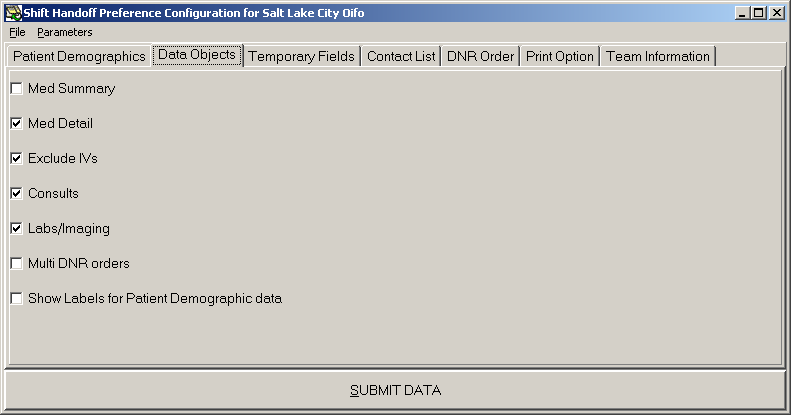 Temporary FieldsYou can detail up to four additional fields for providers to enter context sensitive information about each patient. In the Patient Data dialog these fields appear with a different background indicating data can be entered. The default color is a deep yellow intended to suggest a Post-it® note. This is because none of the information is kept permanently as part of the patient record. The tab looks like this: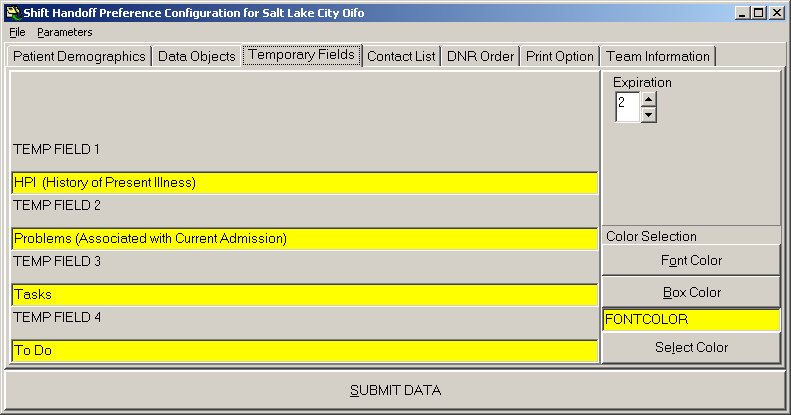 The default is that the title of each field is blank. Blank fields do not appear on the Patient Data dialog, so if you wish to use these temporary fields you must enable them by assigning a name to them (like HPI, etc.)If you don’t like the bright yellow background, you can select a more preferred background color and font color to use for these fields with the controls in the lower right-hand corner of this tab. You must press both the Select Color and then click on the Submit Data button to make a color change permanent.In the upper right-hand corner of the tab is a selection box marked Expiration. This is the number of days any information entered in the temp fields is retained. This data is kept in the CRHD TEMPORARY DATA (#183.2) file. The count starts whenever data is entered or modified in one of the temp fields. Once expiration has been reached, the information entered in each temporary field is deleted. The expiration can only be set on the Division level, all lists below Division inherit that value. The intention of this system is to provide a mechanism for the passing of context sensitive information from shift to shift during an incidence of care. Any information that needs to be preserved in the patient record must be entered via CPRS and then signed. The maximum value of the Expiration field is 7 days. When temporary fields are accessed, the last date edited is checked. If the day plus Expiration is less than the present date, the field is blanked out. This is done on a field by field, patient by patient basis.Temporary field names are limited to 30 characters.Contact ListThe contact list is only used if there is no defined contact list with the team. The recommendation it to make entries at the Division level, that way all lists in the division inherit the contacts. This is an example of a possible division level contact list: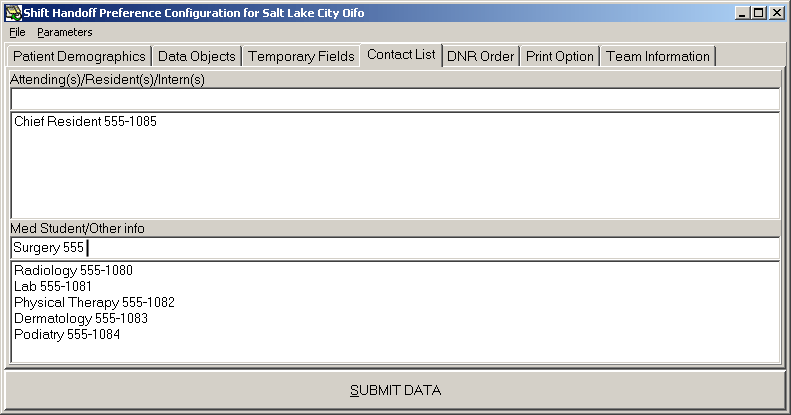 As with other dialogs for maintaining lists in Shift Handoff Tool, items are deleted by double clicking or by right clicking and selecting delete from the drop-down menu.DNR OrderThe DNR Order tab is provided as a way to map local Do Not Resuscitate (DNR) order names. To this point, DNR orders are strictly controlled by the local medical center policy. In some cases, different terminology is used. In other cases, more than one DNR order is present among the orderable items to cover varying situations, such as differentiating between cardiac and pulmonary DNR circumstances. The DNR Order tab looks like this: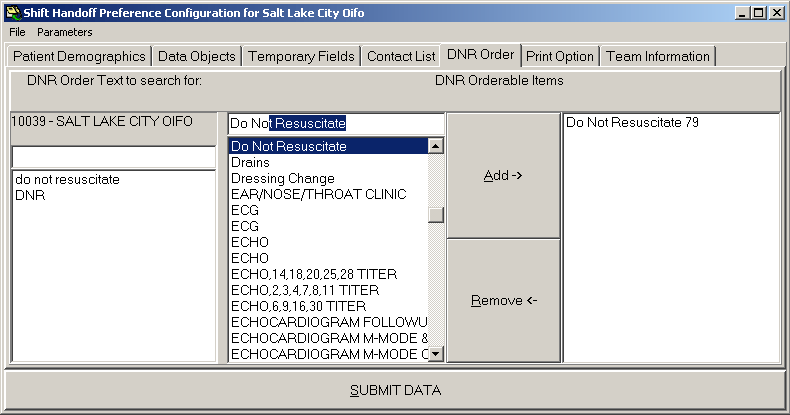 This tab gives you two ways to define DNR orders. The first, in the left hand box, allows you to type in strings and phrases that are typically present in a DNR order. Type the strings or phrases into the text box and press the Enter key. What you type is added to the list. (As with many things in , it is not case sensitive.) You can double click on an item to remove it from the list.The second, in the remainder of the tab, is to specify specific items from the orderable items file to be included. Type search terms into the text box at the top of the center column. Select orderable items by double clicking on them, or selecting them and hitting the Add key. The list of orderable items with their Internal Entry Numbers (IENs) is built in the right hand frame. To delete items from this list within the right window pane, either double click on the item or select it and then click on the Remove key.Print OptionThe Print Option tab allows you to specify preferences for the printout. It allows you to specify Portrait or Landscape orientation of the printing, and it allows you to select the print order, either alphabetically by patient, by room number, or by patient location. The tab looks like this: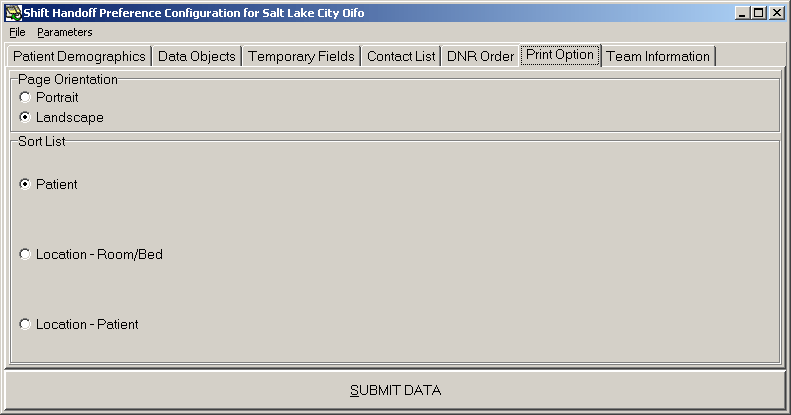 Team InformationThe Team Information tab specifies a file location to find text information files about the team. These files can be accessed a number of places while running the application. The default location is the directory which the application is executed from. This is usually, but not always, C:\Program Files\Vista\ShiftHandoff\. When specifying an alternate location be sure to use the backslash character “\” to separate fields and indicate the end of the address as in this example: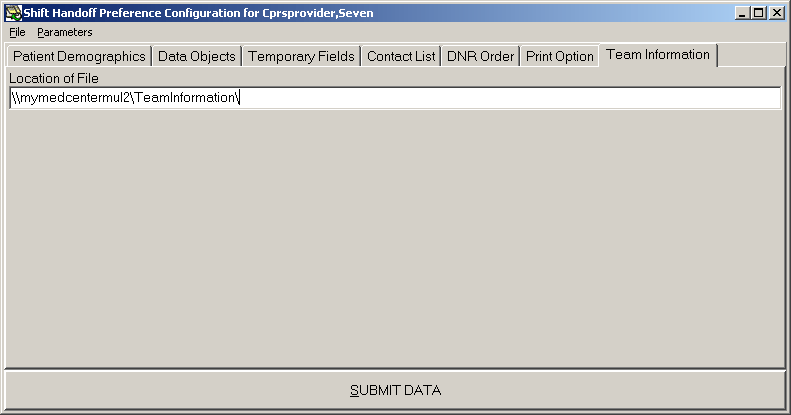 These files can be created by you and must reside either on the workstation that will be used or on a Windows server accessible from a workstation. The naming convention is the name of the team followed by the .TXT extension. Notepad can be used to initially create these files. You can override the file name with the Assign Providers to Team/List dialog.	Note:	Back and front slashes (\ and /), asterisks (*), and question marks (?), as well as most other punctuation cannot be used as part of file name. Rather than require sites using this feature to change team names, you can use the Assign Providers to Team/List dialog to supply an alias that the system will use as a file name.Once created, users with the CRHD HOT TEAM MGR key can edit the team information from ShiftHandoffTool.exe. Holders of this key get the following right-click menu: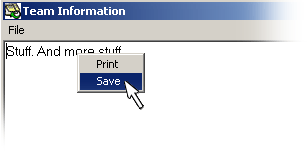 	Note:	This file is for team-centric information, not patient information. All users need to be cautioned that no patient, individually identifiable information should be placed in this file.Handoff (HOT) Team ManagerUsers with the CRHD HOT TEAM MGR key have access to the Handoff Tool (HOT) List creation and management functions. HOT Lists are only maintained within the Shift Handoff application and have no relation to lists maintained in . When this key is present in a user’s account, the File menu command HOT List Configuration becomes active. 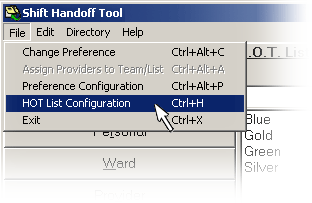 Selecting this command opens the TEAM dialog, that looks like this: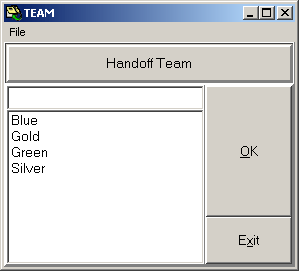 From this dialog your can do three things:Create a new HOT List.Delete a HOT List.Configure a HOT List (i.e., add patients, delete patients, add provider information connected to a specific patient, add providers, delete providers, add information about each provider on the team.The only constraint on HOT Lists is that they are for inpatients only. Patients cannot be added to HOT lists unless they have been admitted and a patient will be automatically removed when a discharge action is taken on that patient.Create new HOT ListTo create a new HOT List, simply type its name in the text box at the top of the dialog. When you press enter or click the OK button, it asks, “Do you want to Save _____ as a New Team?” If you answer yes, it goes on to the next dialog.Delete HOT ListTo delete a hot list, select it, right click, then select Delete from the drop-down menu. Here is an example: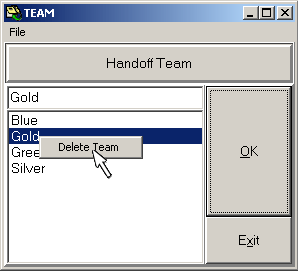 Configure HOT ListHere is an example of the HOT List configuration dialog: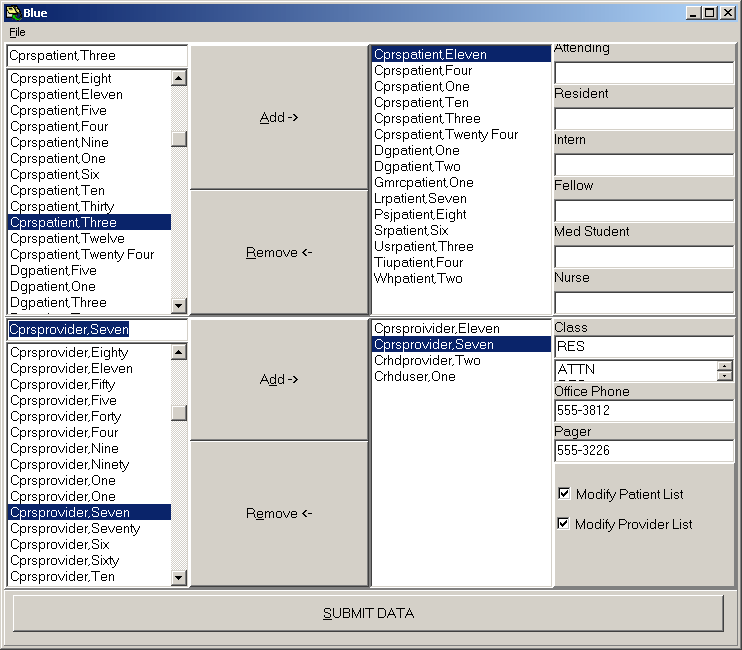 Each HOT List has patients and providers associated with it. The providers can be assigned one of six roles: ATTN, RES, INTERN, FELLOW, MED STUDENT, or NURSE. The office phone and digital pager numbers come from the New Person file and are included on the HOT list. These numbers may be overridden from this dialog (but will not update the New Person file). Also, privileges to modify this list can be granted by checking the appropriate box(s) Modify Patient List or Modify Provider List.Each patient can have an Attending, Resident, Intern, Fellow, Med Student, and Nurse assigned separately to it. Patients are automatically deleted from the list when a discharge action is taken on them. 	Note:	As with other parts of the Shift Handoff Tool, the information entered into this dialog is not kept in the  team files. Thus the assignments of providers is only for the purposes of the HOT list and do not impact team information within CPRS/VistA.Exported ItemsAssign Menu to Secondary MenuCRHD SHIFT CHANGE HANDOFF must be assigned to a user to use the Shift Handoff Tool. If a user tries to execute the Shift Handoff Tool GUI (from either the tools menu or from an icon) and they have not been assigned the CRHD SHIFT CHANGE HANDOFF option, the program immediately shuts down.The recommended placement for the CRHD SHIFT CHANGE HANDOFF option is to set it up as a secondary menu. This option can also be added to a provider’s primary menu.Security KeysCRHD SHIFT CHG HANDOFF MGR (Preference setup) (only a few should hold this key, maybe the Clinical Application Coordinator)CRHD HOT TEAM MGR ( HOT Team manager) FilesCRHD TEMPORARY DATA (#183.2)This file stores the temporary data entered for each patient. Data fields: Temporary field name, Patient, Author, Date Entered, Last Edit by, Date/Time of Last Edit, Private (not used), Read Only (not used).CRHD HANDOFF PARAMETERS (#183)Preference configuration parameters are stored in this file. The following files are pointed to files: Table : CRHD Handoff Configuration File Parameters Data fields: Name, Entity Name, Value, List Value CRHD TEAM CONTACT LIST (#183.4)This file stores contact information for providers assigned to the selected list.Data fields: Team, Providers, Class, Pager, Office Phone, Filename.CRHD HOT TEAM PATIENT LIST (#183.3)This file stores a list of patients and providers for the lists created within the Shift Handoff Tool.Data fields: Team, Inactive (not used), Patients, Attending, Resident, Intern, Fellow, Med Student, Nurse, Providers, Class, Modify Patient List, Modify Provider List, Pager, Office Phone.Data DictionariesThe number-space for Shift Handoff Tool files is 183. A listing of these files can be obtained by using the VA FileMan option DILIST (List File Attributes). Depending on the FileMan template used to print the listing, this option will print out all or part of the data dictionary for the Shift Handoff Tool files.RoutinesThe following routines are exported with the CRHD build:CRHD		GET THE PATIENT DATA ELEMENTS FOR CHANGEOVER LIST CRHD1	ADDED TO WORK WITH HAND OFF TEAM SECTION CRHD10	ASSIGN PROVIDERS TO A TEAM LISTCRHD11	GET USERS PARAMETERSCRHD2	GET DATA ITEMS FOR CHANGEOVER LISTCRHD3	CRHD4	GET USERS PARAMETERSCRHD5	MISC ROUTINE FOR HAND-OFF TOOLCRHD6	MISC ROUTINE FOR HAND-OFF TOOL 	CRHD7	TEAM ROSTER 	CRHD8	RETURNS THE TEXTS OF AND ORDER 	CRHD9	HANDOFF TEAM LIST 	CRHDAM			CRHDDNR	GET ACTIVE DNR ORDER	CRHDDR 	RETRIEVE DNR ORDERS USING ORDER DIALOG 	CRHDPL	Find personal lists for changeover list	CRHDUD	New Person general information 	CRHDUT	GET THE PATIENT DATA ELEMENTS FOR HANDOFF LIST 	CRHDUT2	GET THE PATIENT DATA ELEMENTS FOR HANDOFF LIST CONTINUEDGlobalsThe shift Handoff Tool creates one global, ^CHRD(.Application Programmer Interfaces The following table shows Remote Procedure Calls (RPCs) that are exported with and used by the Shift Handoff Tool along with the corresponding M code entry point:Table : RPC Exported with Shift Handoff ToolHow to Generate On-Line DocumentationRoutinesThe namespace for the Shift Handoff Tool application is CRHD. A listing/printout of any or all of the Shift Handoff Tool routines can be produced by using the Kernel option XUPRROU (List Routines). This option is found on the XUPROG (Programmer Options) menu, which is a sub-menu of the EVE (Systems Manager Menu) option. When prompted with “routine(s) ? >:” type in CRHD* to get a listing of all Shift Handoff Tool routines.The first line of each routine contains a brief description of the general function of the routine. A listing of just the first line of each Shift Handoff Tool routine can be produced by using the Kernel option XU FIRST LINE PRINT (First Line Routine Print). This option is found on the XUPROG (Programmer Options) menu, which is a sub-menu of the EVE (Systems Manager Menu) option.FilesThe number-space for Shift Handoff Tool files is 183. A listing of these files can be obtained by using the VA FileMan option DILIST (List File Attributes). Depending on the FileMan template used to print the listing, this option will print out all or part of the data dictionary for the Shift Handoff Tool files.External Relationships There are DBIAs (Data Base Integration Agreements) covering the following procedure calls:ORQPT DEFAULT LIST SORT	DEFSORT^ ORQPTQ11ORQPT DEFAULT LIST SOURCE	DEFSRC^ORQPTQ11ORQPT PROVIDER PATIENTS	PROVPTS^ORQPTQ2ORQPT SPECIALTIES			SPEC^ORQPTQ2ORQPT SPECIALTY PATIENTS	SPECPTS^ORQPTQ2ORQPT TEAM PATIENTS		TEAMPTS^ORQPTQ1ORQPT TEAMS			TEAMS^ORQPTQ1ORQPT WARDS			WARD^ORQPTQ2ORWPT BYWARD			BYWARD^ORWPTORWPT LAST5			LAST5^ORWPTORWPT FULLSSN			FULLSSN^ORWPTORWPT LIST ALL			LISTALL^ORWPTORWTPP DELLIST			DELLIST^ORWTPPORWTPP NEWLIST			NEWLIST^ORWTPPORWTPP PLISTS			PLISTS^ORWTPPORWTPP SAVELIST			SAVELIST^ORWTPPORWU NEWPERS			NEWPERS^ORWUORWU USERINFO			USERINFO^ORWUTroubleshootingQuestion: A user tries to run Shift Handoff Tool, either from the Tools menu or from the icon, and the splash screen just appears for half a second and then it is gone. This user cannot run the application. What is wrong?Answer: Make sure the user has the CRHD SHIFT CHANGE HANDOFF menu option assigned to them.Question: We used to use the  shift handoff software and some of our providers prefer it. However, when members of the same team look at the new Shift Handoff Tool it appears as though data is missing. What’s going on?Answer:  and the Shift Handoff Tool use different files. On installation data is copied from the old  files into the new Shift Handoff Tool files so that operations can proceed seamlessly. However, the two applications do not talk to one another. All providers must use the new Shift Handoff Tool executable in order for the new software to work properly.Question: Our printed reports go on forever, repeating the same data on the last pages. What’s going on and how can we fix it?Answer: This is a known bug. Before printing, review the report with the print preview menu option. If a repeat is found in the output causing the printout to loop endlessly, several things can be done:Find the patient where the looping starts and reduce the amount of information in the temporary fields. This will change the formatting of the output and may solve the problem.Go back to the Preference Configuration, Print Option tab and change the Page Orientation from Landscape to Portrait.Go back to the Preference Configuration, Data Objects tab and change the Med Detail to Med Summary.Go back to the Preference Configuration, Data Objects tab and select Exclude IVsDateDescription AuthorOctober 2018Setup: New SERVICE/SECTIONREDACTEDJune 2008Initial ReleaseREDACTEDFileDescriptionShiftHandoffTool.exeShiftHandoffTool ExecutableCRHD.HLPCRHD Help FileCRHDIG.DOCInstall Guide (Word Version)CRHDIG.PDFInstall GuideCRHDIGTM.DOCImplementation Guide and Technical Manual (Word Version)CRHDIGTM.PDFImplementation Guide and Technical ManualCRHDUM.DOCUser Manual (Word Version) CRHDUM.PDFUser Manual CRHDRN.DOCCRHD Release Notes (Word Version)CRHDRN.PDFCRHD Release NotesParameter NameDescription TEMP_FLD_1_TITLETemporary field 1 Title TEMP_FLD_2_TITLETemporary field 2 Title TEMP_FLD_3_TITLETemporary field 3 Title TEMP_FLD_4_TITLE Temporary field 4 Title TEMP_FLD_COLORTemporary field color TEMP_FLD_FONTCOLORTemporary field font color STUDENTMedical Students and phone RESIDENTResident and phone PATIENT_DEMOGRAPHICSPatient demographics PATIENT_DEMO_PRINTLBLPrint patient demographics labels MED_DETAIL_FLGInclude Meds details MED_EXCLUDE_IVExclude IVs from Med list CONSULTSConsults request LABS_IMAGINGLabs and Radiology PRINT_ORIENTATIONPortrait/Landscape ORDER_BYSort patients by for printed report MULTI_DNRDisplay multiple active DNR orders if foundFILE_LocationTeam Info file locationParameter NameDescriptionCRHD DEFAULT PREFERENCEDefault PreferenceCRHD DNR ORDER TITLEDNR search stringsCRHD DNR ORDERABLE ITEMSDNR search itemsCRHD TEMP FLD EXPIRETemporary field expiration in daysFile NumberFile Name 200USER 100.21OE/RR TEAM 45.7TREATING SPECIALTY (Not used) 404.51SD TEAM (Not used) 49SERVICE (Not used) 44LOCATION 4DIVISION Remote Procedure CallM Entry PointCRHD ADDITIONAL USER INFOAUSRINFO^CRHDUTCRHD ALL USER PARAMETERSGETALLP^CRHD4CRHD AVAILABLE PARAMETERSGETALLPL^CRHD11CRHD COMB TM LISTTMCOMB^CRHD10CRHD DEFAULT PREFERENCEDEFPREF^CRHD11CRHD DELETE A PREFERENCEDELPREF^CRHD5CRHD GET CONSULTCONSULT^CRHDUTCRHD GET DNR TITLESGETDNRT^CRHD4CRHD GET IMAGINGIMAGING^CRHDUTCRHD GET LABSLABS^CRHDUTCRHD GET ONE PARAMETERGETONEP^CRHD4CRHD GET ORDERABLE ITEMSLORDITM^CRHDDRCRHD GET PAT LISTGETPTLST^CRHD3CRHD GET PREFERENCESGETP^CRHD6CRHD GET TEAM PHONE NUMBERSTEAMMEM^CRHD7CRHD GET TEMP FLDGTEMPTXT^CRHD3CRHD GET USER DIVISIONSUSERDIV^CRHD5CRHD GET USER PARAMETERSGETIT^CRHD11CRHD GET XPAR VALUESGETPAR2^CRHD6CRHD HOT CAN EDITCANEDIT^CRHD9CRHD HOT DELETE PAT/PRVDELENTS^CRHD1CRHD HOT DELETE TEAM LISTHOTMDEL^CRHD9CRHD HOT MODIFY LISTMOD^CRHD9CRHD HOT PATIENT LISTHOPLIST^CRHD9CRHD HOT PATPRVPATPRV^CRHD9CRHD HOT PROVIDER BY CLASSHOTMMEMS^CRHD1CRHD HOT PROVIDER LISTHODLIST^CRHD9CRHD HOT PROVIDER LIST2HOTMMEM^CRHD1CRHD HOT PROVIDER PATIENTSHOTPRVPT^CRHD1CRHD HOT PRV INFOPRVINFO^CRHD9CRHD HOT TEAM LISTHOLIST^CRHD9CRHD HOT TEAM PHONE INFOHOTEAM^CRHDUDCRHD HOT TEAM SAVEHOTMSAVE^CRHD9CRHD HOT TM MGRHOTMMGR^CRHD1CRHD INPT LISTLISTINPT^CRHD3CRHD IS RECORD LOCKEDLOCK^CRHD2CRHD LIST DIVISIONSDIV^CRHD5CRHD LIST SERVICESSRV^CRHD5CRHD MGRMGR^CRHD7CRHD MOD TM PROVIDERSTMMOD^CRHD10CRHD PAT ACTMEDSACTMED^CRHDCRHD PAT ALLERGIESALG^CRHDCRHD PAT CODESTSCODESTS^CRHDCRHD PAT DEMOPATDEMO^CRHDCRHD SAVE DNR TITLESSAVEP^ CRHD6CRHD SAVE PARAMETERSSAVEPARM^CRHD4CRHD SAVE TEMP FLDTEMPDATA^CRHD2CRHD SAVE XPAR PARAMETERSSAVEP2^CRHD6CRHD SERVICE INFOSRV^CRHDUDCRHD SORT PRINT LISTSORT^CRHD8CRHD TM PRV INFOTMPRVINF^CRHD10CRHD TM PRV LISTTMLIST ^CRHD10CRHD USER PHONE INFODISPEMP^CRHDUDCRHD USER PHONE NUMBERSUSERPHPG^CRHD9